ПРОЄКТУКРАЇНАВиконавчий комітет Нетішинської міської радиХмельницької областіР І Ш Е Н Н Я___.06.2022					Нетішин				  № ____/2022Про безоплатну передачу в оперативне управління завершеної капітальним ремонтом частини будівлі Нетішинської загальноосвітньої школи І-ІІІ ступенів № 4 (частина захисної споруди цивільного захисту) Відповідно до статті 40, пункту 3 частини 4 статті 42 Закону України «Про місцеве самоврядування в Україні», статті 137 Господарського кодексу України, підпункту 1.2. пункту 1 рішення дев’ятнадцятої сесії Нетішинської міської ради VII скликання від 28 жовтня 2016 року № 19/944 «Про передачу управлінню капітального будівництва виконавчого комітету Нетішинської міської ради функцій замовника будівництва об’єктів комунальної власності», зі змінами, внесеними рішенням шістдесятої сесії Нетішинської міської ради VII скликання від 16 серпня 2019 року № 60/3988, та у зв'язку з отриманням сертифіката від 14 червня 2022 року № ХМ122220601525, який видається у разі прийняття в експлуатацію закінченого будівництвом об'єкта відповідно до постанови Кабінету Міністрів України від 13 квітня 2011 року № 461 «Питання прийняття в експлуатацію закінчених будівництвом об'єктів», зі змінами та доповненнями, виконавчий комітет Нетішинської міської ради    в и р і ш и в:1. Утворити комісію з безоплатної передачі в оперативне управління завершеної капітальним ремонтом частини будівлі Нетішинської загальноосвітньої школи І-ІІІ ступенів № 4 (частина захисної споруди цивільного захисту) по вул. Енергети-ків, 3, м. Нетішин Хмельницької області та затвердити її склад згідно з додатком.2. Комісії, у порядку встановленому чинним законодавством, вжити заходів щодо передачі від управління капітального будівництва виконавчого комітету Нетішинської міської ради до Нетішинської ЗОШ І-ІІІ ступенів № 4 Нетішинської міської ради Хмельницької області завершеного капітальним ремонтом об’єкта та документацію: «Капітальний ремонт частини будівлі Нетішинської загальноосвітньої школи І-ІІІ ступенів № 4 (частина захисної споруди цивільного захисту) по вул. Енергетиків, 3 м.Нетішин Хмельницької області».3. Контроль за виконанням цього рішення покласти на першого заступника міського голови Олену Хоменко.Міський голова							Олександр СУПРУНЮКДодаток до рішення виконавчогокомітету міської ради___.06.2022 № ___/2022СКЛАДкомісії з безоплатної передачі в оперативне управління завершеної капітальним ремонтом частини будівлі Нетішинської загальноосвітньої школи І-ІІІ ступенів № 4 (частина захисної споруди цивільного захисту) по вул. Енергетиків, 3, м. Нетішин Хмельницької областіКеруючий справамивиконавчого комітету міської ради								Любов ОЦАБРИКАХоменко Олена- перший заступник міського голови, голова комісіїБобіна Ольга- начальник управління освіти виконавчого комітету   Нетішинської міської радиГонгало Галина- начальник виробничо-технічного відділу управління   капітального будівництва виконавчого комітету   Нетішинської міської радиМашук Зоя- директор Нетішинської загальноосвітньої школи               І-ІІІ ступенів № 4 Нетішинської міської ради Хмельницької областіПетрук Ярослав- начальник управління капітального будівництва виконавчого комітету Нетішинської міської радиФедюк Людмила- головний бухгалтер Нетішинської загальноосвітньої школи І-ІІІ ступенів № 4 Нетішинської міської ради Хмельницької областіШаповалова Ольга- головний бухгалтер управління капітального будівництва виконавчого комітету Нетішинської міської ради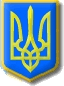 